Motocykolvé závody Hradec Králové14.-16.9.2018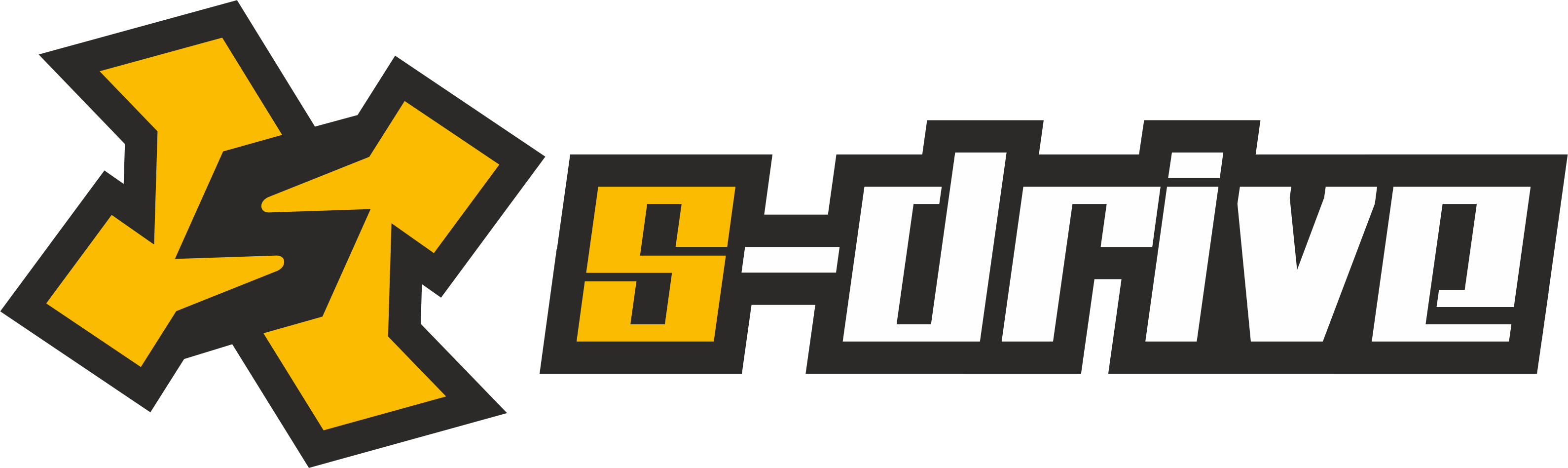 AkreditaceMédiaWebZástupce médiaJménoPříjmeníAdresaTelefonE-mail:Po potvrzení pořadatelem slouží tato žádost ke vstupu do místa, kde budete odbaveni. Toto místo bude označeno jako Akreditace a bude v prostorách Polygonu Hradec Králové.Žádosti zasílejte na motozavodyhk@seznam.cz  do 13.9.2018.  Žádosti došlé po tomto termínu nemusí pořadatel akceptovat.Podpis žadatele                                                                  